绝密★考试结束前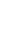 浙江省S9联盟2021-2022学年高一上学期期中联考物理学科 试题考生须知：1．本卷共6页满分100分，考试时间90分钟；2．答题前，在答题卷指定区域填写班级、姓名、考场号、座位号及准考证号并填涂相应数字。3．所有答案必须写在答题纸上，写在试卷上无效；4．考试结束后，只需上交答题纸。一、单选题（每小题 3 分，共 36 分。每小题给出的四个选项中，只有一个选项是正确的）1．以下各物理量中，属于矢量的是（　　）A．平均速度	B．速率	C．时间	D．路程2．研究物体的运动时，在一定条件下可以将物体视为质点，在物理学中，这种研究方法属于理想化模型。以下是东京奥运会比赛项目的运动图标，可将运动员视为质点的是（　　）A．蹦床技巧	B．跳水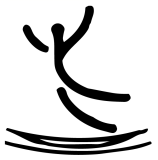 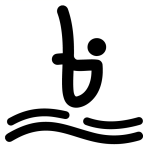 C．自行车4千米追逐赛	D．花样游泳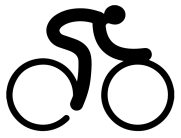 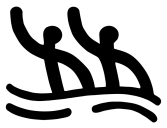 3．在月球上开展科学探测工作的嫦娥四号着陆器和巡视器（玉兔二号月球车）进行互成像实验，“两器”顺利互拍。如图所示的甲、乙两图是着陆器拍到的画面，甲图的巡视器和背景都是清晰的，乙图的巡视器模糊而背景是清晰的，据此分析着陆器拍照时（　　）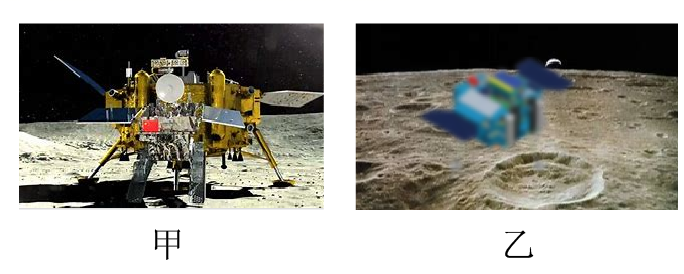 A．甲、乙两图巡视器都静止，都以月面为参考系B．甲图巡视器静止，以月面为参考系；乙图巡视器运动，以巡视器为参考系C．甲图巡视器静止，以月面为参考系；乙图巡视器运动，以月面为参考系D．甲图巡视器运动，以巡视器为参考系；乙图巡视器运动，以月面为参考系4．下列计时数据中指时间间隔的是（　　）A．2021年5月15日7时18分，天问一号成功着陆于火星乌托邦平原南部预选着陆区B．东京奥运会100米决赛中，苏炳添以9秒98名列第六名C．中央电视台新闻联播每晚19∶00开播D．北京时间2020年1月28日上午11时，中国铁塔完成了武汉雷神山医院通信基站基础设施新建及改造任务5．高速公路“区间测速”的原理是通过测量车辆经过两个监控点之间的时间来判断是否超速。如图所示为某一20km路段的“区间测速”标志，该路段限速120km/h，则（　　）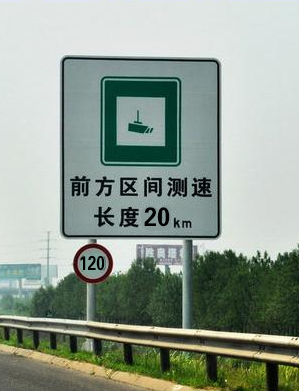 A．“120km/h”指瞬时速度B．“20km”指路程C．车辆过此路段的平均速度为120km/hD．车辆过此路段用时15min属超速6．下列说法中的“快”，哪个是指加速度较大（　　）A．从高速公路走，很快就能到B．刘翔跑的是比赛选手中最快的C．汽车能很快的从很大速度停下来D．协和式客机能在20000m高空飞行得很快7．如图所示，物体的初位置A的坐标，末位置B的坐标，则物体的位移Δx的大小及方向为（　　）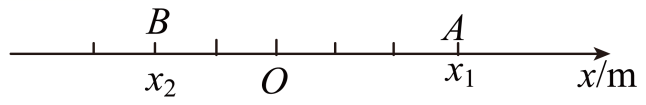 A．，负方向	B．5m，负方向C．5m，正方向	D．1m，正方向8．某物体运动的v­t图像如图所示，由图像可知物体的运动情况是（　　）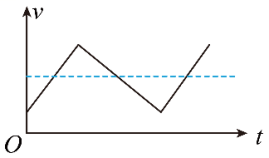 A．往复运动	B．折线运动	C．方向不变的直线运动	D．不能确定9．一物体做匀变速直线运动，当t＝0时，物体的速度大小为12m/s，方向向东，当t＝2s时，物体的速度大小为8m/s，方向仍向东，规定向东的方向为正方向，则物体的加速度为（　　）A．2m/s2	B．-2m/s2	C．4m/s2	D．-4m/s210．某质点的速度随时间变化的关系是v=4-2t，v与t的单位分别为m/s和s，则质点的初速度与加速度分别为（　　）A．4m/s与2m/s2	B．0与-2m/s2C．4m/s与0	D．4m/s与-2m/s211．以72km/h的速度在平直公路上行驶的汽车，遇紧急情况而急刹车获得大小为4m/s2的加速度，则刹车6s后汽车经过的位移大小为（　　）A．192m	B．120m	C．50m	D．48m12．下图甲为发射模型火箭的示意图，已知模型火箭质量m=1kg，图乙为该段时间内火箭运动的v­t图，关于火箭受力情况和运动情况，下列说法正确的是（　　）A．火箭2s末达到最高点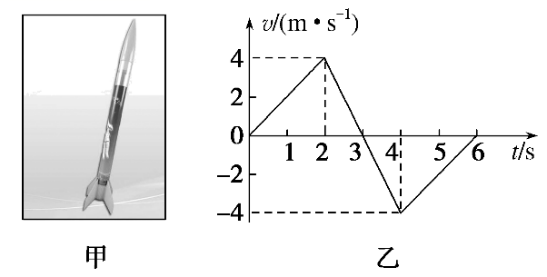 B．火箭在3s末加速度的方向改变C．火箭在4s末位于发射点下方2m处D．火箭在1s末和5s末的加速度相同二、不定项选择题（每小题4 分，共12 分。每小题给出的四个选项中，至少有一个是正确的。全部选对的得4 分，选对但不全的得2 分，选错或不答的得0 分） 13．对于从苹果树上同一高度同时落下的苹果和树叶，下列说法正确的是（　　）A．苹果和树叶的下落都可以看成自由落体运动B．苹果的下落可以近似地看成自由落体运动，树叶的下落不能看成自由落体运动C．假如地球上没有空气，则苹果和树叶将同时落地D．苹果先落地是因为其受到的重力加速度比树叶的大14．2021年7月29日，在2021东京奥运会女单决赛中，陈梦以4∶2击败队友孙颖莎夺得女单冠军。如图所示，比赛中接触球拍前乒乓球的速度是90 km/h，陈梦将乒乓球反方向回击后速度大小变为126 km/h，设球与球拍的作用时间为0.002 s。对于此次回球过程，下列说法正确的是（　　）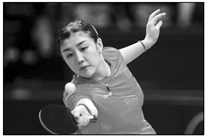 A．乒乓球的速度变化大小为10m/sB．乒乓球的速度变化大小为60m/sC．乒乓球被击打时的加速度大小为5000 m/s2D．乒乓球被击打时的加速度大小为30000 m/s215．如图甲、乙所示为某物体在0~t1时间内运动的x-t图线和v-t图线，由图可知，在0~t1时间内（　　）A．物体做的是曲线运动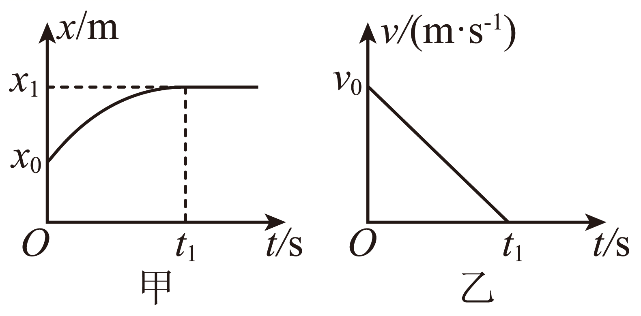 B．物体做加速度越来越小的运动C．图甲中时刻，图线的斜率为D． 非选择题部分三、实验题（每空2分，共12分）16．某同学在“测匀变速直线运动的加速度”的实验中，用打点计时器记录了被小车拖动的纸带的运动情况，在纸带上确定出、、、、、、共7个计数点，其相邻点间的距离如图所示，每两个相邻的计数点之间有四个点未画出，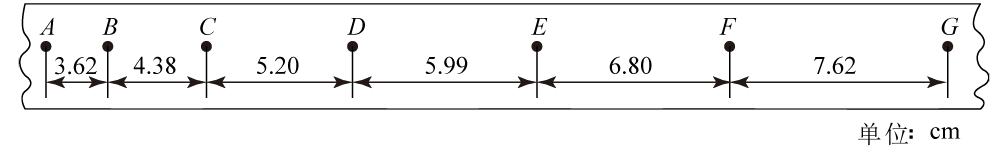 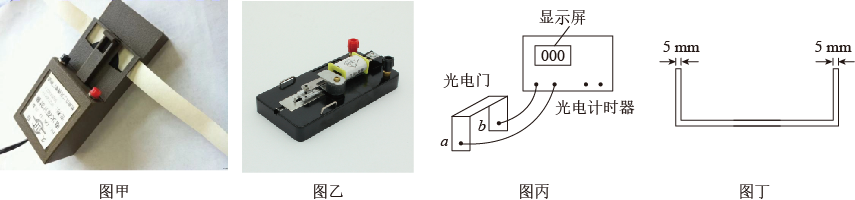 （1）图乙是______（选填“电磁”或“电火花”）打点计时器，接______（选填“交流”或“直流”）电压；（2）该纸带计数点的时间间隔为 ______。（3）试根据纸带上各个计数点间的距离，计算出打下点时小车的瞬时速度______，及小车的加速度______。（结果均保留二位有效数字）（4）将下表及（2）问中、、、、各个时刻的瞬时速度标在如图所示的坐标纸上，并画出小车的瞬时速度随时间变化的关系图线。（单位：） 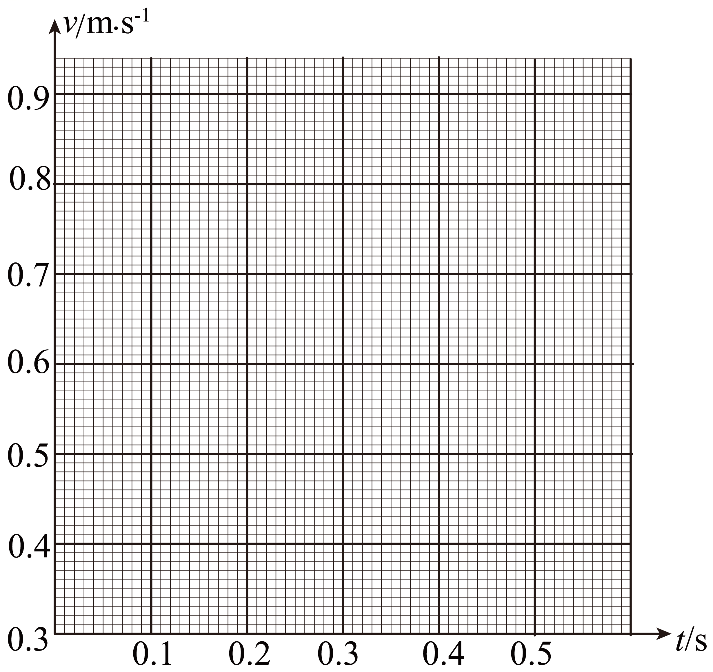 四、解答题（共四大题，每题10分，共40分）17．(10分)甲、乙两物体的图像如图所示。其中向右的方向为正方向，问：（1）甲、乙两物体的初速度各多大？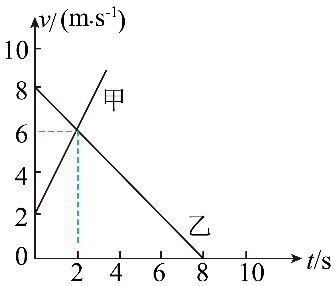 （2）甲物体的加速度多大？沿什么方向？（3）乙物体的加速度多大？沿什么方向？18．（10分）如图所示，在汶川大地震中，一架直升飞机在灾区某地上空做定点空投救灾物资，已知由静止释放的一包物资，经5s刚好着地，忽略空气阻力的作用，g=10m/s2，求：（1）释放后1s末物资速度大小；（2）直升飞机距离地面的高度；（3）物资落地前最后1s内的位移。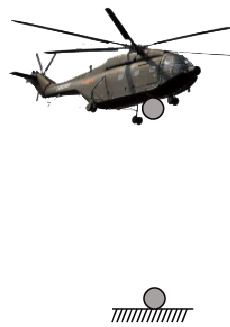 19．（10分）某学校课外兴趣小组举行遥控小车操控比赛，遥控小车自身长s为1 m，通过操控使其能沿平直的特制水平轨道行驶。按比赛规则，开始遥控小车保持以v0=8 m/s的速度匀速行驶，当车头行驶到O点时，操控手通过遥控使小车立即匀减速停车，要求整个小车只能停在AB段内方可视为操作成功，已知xOA=7 m，xAB=9 m，求：（1）要想操作成功，操控手必须将小车匀减速运动的加速度大小控制在什么范围？（2）当操作成功时，小车做匀减速运动的最长时间是多少？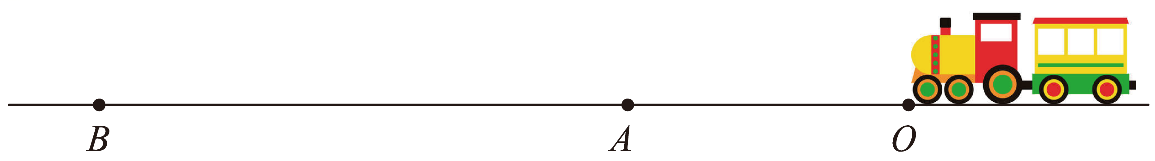 20．（10分）如图甲，滑板运动深受部分年轻人的喜爱，他们在斜坡上冲上、滑下，享受着运动的乐趣。为研究此运动过程，可以建立如图乙所示物理模型。物体由底端点以的速度滑上固定的光滑斜面，途经A、两点，已知AB=BC；由点再经过物体将滑到斜面最高点时恰好速度为零。设斜面长度为，求：（1）物体运动的加速度；（2）物体经过点时的速度大小；（3）物体两次经过点的时间间隔。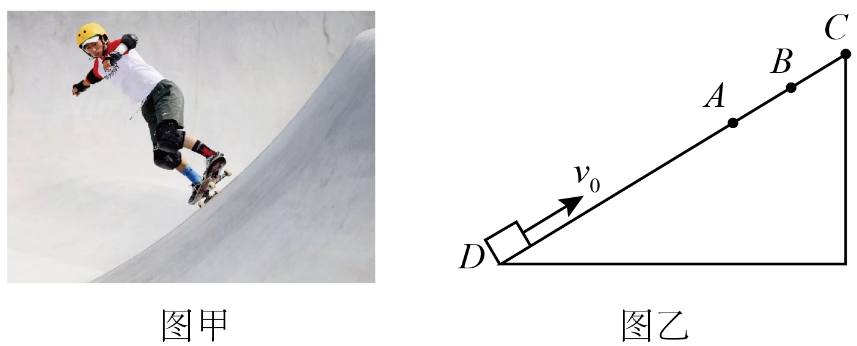 高一物理参考答案一、单项选择题1．A    2．C   3．C   4．B    5．B    6．C   7．B   8．C  9．B   10．D11．C   12．D二、不定项选择题13．BC  14．BD   15．CD三、实验题16．（1）电磁   交流     （2）0.1           （3）0.56    0.80（±0.01） （4）           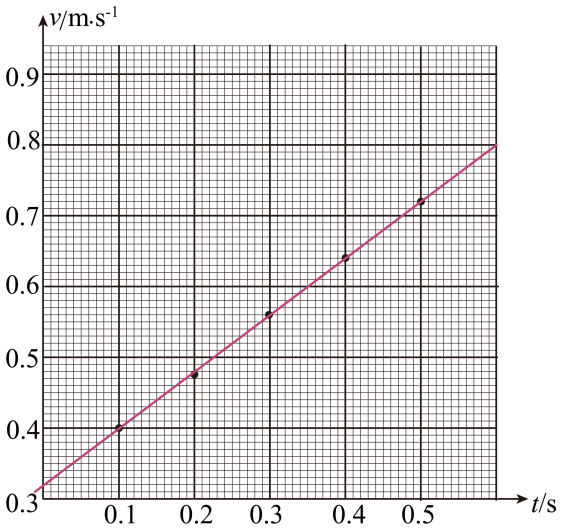 17．（1）2 m/s，8 m/s；（2）2 m/s2，方向向右；（3）1 m/s2，方向向左（1）由题图可知，甲物体的初速度为2 m/s，乙物体的初速度为8 m/s。（2）甲物体的加速度方向向右。（3）乙物体的加速度方向向左。18．（1）10m/s；（2）125m；（3）45m(1)释放后1s末物资速度(2)直升飞机距离地面的高度(3)下落前4s的位移物资落地前最后1s内的位移19．（1）；（2）4s（1）小车做匀减速运动到速度降为0的过程中，停车位移当位移最小时，加速度最大位移最大时，加速度最小所以加速度大小的范围是（2）由速度公式可知，小车减速到速度为0的时间可知加速度最小时，小车匀减速运动的时间最长20．（1）2m/s2；方向沿斜面向下（2）1m/s；（3） （1）研究该过程的逆过程为初速度为零的匀加速运动，则根据可得加速度  方向沿斜面向下（2）把B-C的运动逆向看作匀加速直线运动,物体经过点时的速度大小（3）该过程的逆过程为初速度为零的匀加速运动，则根据公式得：因AB=BC,则则从最高点到A点的时间物体两次经过A点的时间间隔0.400.480.640.72